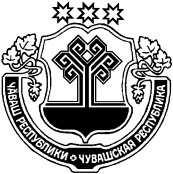 О премировании главы Игорварского сельского поселенияРуководствуясь Уставом Игорварского сельского поселения Цивильского района Чувашской Республики, Собрание депутатов Игорварского сельского поселения РЕШИЛО:1. По итогам 2020 года за хорошие показатели социально-экономического развития Игорварского сельского поселения премировать:Главу Игорварского сельского поселения Федорова Владимира Алексеевича – в размере 6694 (Шесть тысяч шестьсот девяносто четыре руб.) рублей 45 коп.    2. Оплату произвести в пределах фонда оплаты труда, за счет экономии денежных средств.Председатель Собрания депутатовИгорварского сельского поселения                                                   З.В.ХаритоноваЧĂВАШ РЕСПУБЛИКИÇĔРПУ РАЙОНĚ ЧУВАШСКАЯ РЕСПУБЛИКА ЦИВИЛЬСКИЙ  РАЙОН ЙĔКĔРВАР ЯЛПОСЕЛЕНИЙĚН ДЕПУТАТСЕН ПУХĂВĚ ЙЫШАНУ2020  раштав 29  7-2 № Йĕкĕрвар ялěСОБРАНИЕ ДЕПУТАТОВ ИГОРВАРСКОГО СЕЛЬСКОГО ПОСЕЛЕНИЯ РЕШЕНИЕ29 декабря   2020   №7-2село  Игорвары